¡Un saludo para todas!Programación de actividades para la semana 13 21 julio- Solución de ejercicios propuestos y asesoría.22 julio- Sesión virtual: Factorización de trinomios por completación.23 julio- Solución de ejercicios propuestos y asesoría 24 julio- Sesión virtual: Retroalimentación de la prueba de los 3 editores. Recuerden por favor subir las tareas al classroom.COLEGIO EMILIA RIQUELME   Actividades virtuales COLEGIO EMILIA RIQUELME   Actividades virtuales COLEGIO EMILIA RIQUELME   Actividades virtuales COLEGIO EMILIA RIQUELME   Actividades virtuales 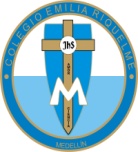 Fecha:21 de julio Asignatura:   MatemáticasGrado:8°Docente: Daniel Castaño AgudeloDocente: Daniel Castaño Agudelo